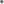 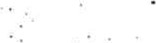 AL DIRIGENTE SCOLASTICOIL/LA SOTTOSCRITT_ ______________________________________________________NAT _____ A _________________________________________________ IL _____________________INSEGNANTE  TI	 TD	DI SCUOLA	 INFANZIA	 PRIMARIA	 SECONDARIA 1°in servizio, nel corrente a.s. ____________________ presso il plesso di __________________________nelle sezioni/classi ___________________________________________________________________C H I E D Eai sensi dell'art. 16 e 19 del CCNL del 29-11-2007 (2006-2009) di poter usufruire di un PERMESSO BREVE dalle ore ___________________ alle ore ___________ TOTALE ORE ________________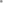 il giorno ______________________________________ per particolari esigenze personali.(orario di servizio del giorno dalle ore _______________ alle ore _______ totale ore __________)(non superiore alla metà dell'orario giornaliero di servizio e comunque fino ad un massimo di 2 ore per il personale docente e complessivamente il limite per a.s. corrisponde all' orario settimanale d'insegnamento)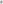 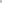 Il /La Sottoscritt __ durante tale assenza sarà sostituit ___dal/dalla collega_____________________________ dalle ore ______________alle ore __________ classe / sez.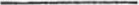 _____________________________ dalle ore ______________alle ore __________ classe / sez.Il /La Sottoscritt         dichiara inoltre di recuperare tale permesso (ENTRO 2 MESI):il giorno _____________________ dalle ore ______________alle ore __________ classe / sez.il giorno _____________________ dalle ore ______________alle ore __________ classe / sez.e comunque secondo quanto disposto e con le eventuali conseguenze dei commi 3 e 4 dell'art. 16 delCCNL del 29-11-2007.		FIRMA RICHIEDENTEData _______________	___________________________Visto il docente Fiduciario _________________________		Il Dirigente Scolastico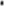 VISTO 	CONCEDE	Cristina TralliDOMANDA DI PERMESSO BREVE - DOCENTE